Why is this all Greek to me?GeographyFind out about a Greek island. Compile all the information in a fact file.DTDesign and make a labyrinth from an empty cereal box.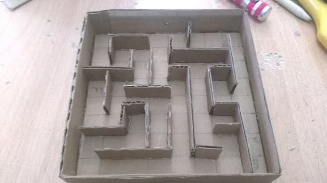 Art Create a Greek head-dress. A spartan helmet or a laurel wreath. 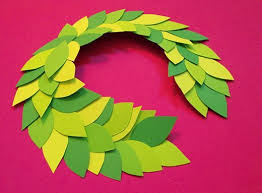 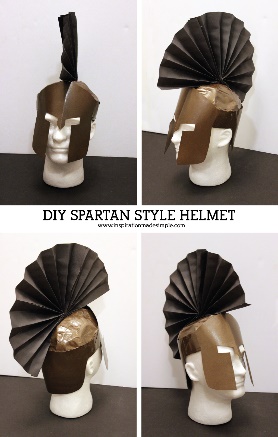 EnglishWrite your version of Theseus and the Minotaur ArtCreate a piece of art which has a Greek temple. Use any materials you like. EnglishChoose an image from pobble365 and practice your writing skills.http://www.pobble365.com/ MathsUse Mathletics to practice the skills we have already learnt this year.GeographyDesign a poster to encourage people to live in Crete or Athens. Use persuasive language and imagery.   DTDesign a Trojan Horse for the Greek army. 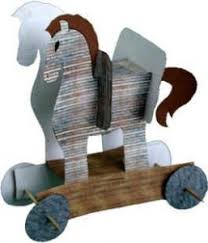 HistoryFind out about Alexander the Great and create a fact file. MathsUse Times Table Rockstars to practice times table facts.HistoryTurn yourself into a Greek God/Goddess and create a Top Trump card with your stats using the Greek alphabet. 